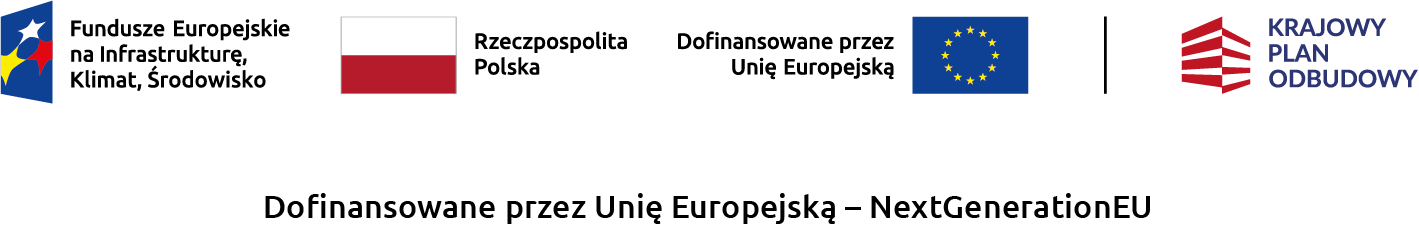 KWESTIONARIUSZ DOTYCZĄCY DANYCH NIEZBĘDNYCH DO PRZYGOTOWANIA WNIOSKU O DOFINANSOWANIE W RAMACH PROWADZENIA GMINNEGO PUNKTU OBSŁUGIPROGRAMU „CZYSTE POWIETRZE” w Gminie Sławków Telefon kontaktowy: 32/260 99 69 Aleksandra  Kozłowska, email: akozlowska@mzbk.slawkow.plDane wnioskodawcy (Beneficjenta programu):IMIĘ:……………..……………..……………..…………………….……………..……………........................NAZWISKO:……………..……………..……………..…………….……………..………….........................PESEL: ……………..……………..……………..………………….……………..………… NIP (jeśli prowadzona jest działalność gospodarcza):……………..……………..…………….... TELEFON KONTAKTOWY: ……………..……………..………………………..……………....................ADRES E- MAIL:……………..……………..……………..………..……………..………… NUMER RACHUNKU BANKOWEGO:ADRES ZAMIESZKANIA: ……………..……………..……………..………………………………..............……………..……………..……………..………..……………..……………..……………..………...................Dane współmałżonka:IMIĘ:……………..……………..……………..…………………….....................................................NAZWISKO:……………..……………..……………..……………...................................................PESEL: ……………..……………..……………..………………….....................................................Ustawowa wspólnota majątkowa: □ TAK □ NIEWSPÓŁWŁAŚCICIELE NIERUCHOMOŚCI:IMIĘ:……………..……………..……………..…………………….....................................................NAZWISKO:……………..……………..……………..……………...................................................PESEL: ……………..……………..……………..………………….....................................................ADRES ZAMIESZKANIA:…………………………………………………………………………………………………………………………………………………………………………………………………………………………………………………..IMIĘ:……………..……………..……………..…………………….....................................................NAZWISKO:……………..……………..……………..……………...................................................PESEL: ……………..……………..……………..………………….....................................................ADRES ZAMIESZKANIA:…………………………………………………………………………………………………………………………………………………………………………………………………………………………………………………..IMIĘ:……………..……………..……………..…………………….....................................................NAZWISKO:……………..……………..……………..……………...................................................PESEL: ……………..……………..……………..………………….....................................................ADRES ZAMIESZKANIA:…………………………………………………………………………………………………………………………………………………………………………………………………………………………………………………..NUMER KSIĘGI WIECZYSTEJ: ……………..……………..……………..……………..…………..........NUMER DZIAŁKI: ……………..……………………………………………………………………...............POWIERZCHNIA CAŁKOWITA BUDYNKU (m²): ……………..…………….………………….......ROK WYSTĄPIENIA O ZGODĘ NA BUDOWĘ: _ 	ADRES BUDYNKU:……………..……………..……………..……………………………………...............POWIERZCHNIA PRZEZNACZONA NA DZIAŁALNOŚĆ GOSPODARCZĄ: …………………WCZEŚNIEJ DOTACJA Z PROGRAMU „CZYSTE POWIETRZE”: □ TAK □ NIEILOŚĆ ŹRODEŁ CIEPŁA NIE SPEŁNIAJĄCYCH WYMAGAŃ 5-klasy (przed inwestycją): …................CZY ZUŻYCIE GAZU PRZEKRACZA 5600 kWh/rok – średnia z 3 ostatnich lat (przed inwestycją):□ TAK	□ NIE	□ NIE MA GAZU W POSESJIZAKRES JAKI BĘDZIE OBEJMOWAŁA INWESTYCJA (proszę zaznaczyć):Audyt energetycznyPodłączenie do sieci ciepłowniczej wraz z przyłączem(wyjaśnienie: zakup i montaż węzła cieplnego z programatorem temperatury  zbiornikiem akumulacyjnym  zbiornikiem cwu. wraz z wykonaniem  przyłącza do sieci  ciepłowniczej do węzła cieplnego)   Zmiany dotyczące pomp ciepła, kotłów zgazowujących drewno o podwyższonym standardzie oraz kotłów na pellet drzewny o podwyższonym standardzie, dofinansowywanych w ramach Programu.Kosztem kwalifikowanym w ramach Programu mogą być wyłącznie pompy ciepła, kotły zgazowujące drewno o podwyższonym standardzie oraz kotły na pellet drzewny o podwyższonym standardzie wpisane na listę zielonych urządzeń i materiałów (ZUM), która jest dostępna na stronie internetowej https://lista-zum.ios.edu.pl/Pompa ciepła powietrze/woda (klasa efektywności energetycznej minimum A+ , dotyczy klasy energetycznej  wyznaczanej  w temperaturze zasilania 55 stopni C.)Pompa powietrze/woda  o podwyższonej klasie (klasa efektywności energetycznej minimum A++ dotyczy klasy energetycznej  wyznaczanej  w  temperaturze  zasilania 55 stopni C. )Pompa ciepła powietrze/powietrze (klasa efektywności energetycznej minimum A+)Gruntowa pompa ciepła o podwyższonej klasie efektywności energetycznej (klasa efektywności energetycznej  minimum  A++  dotyczy klasy energetycznej  wyznaczanej  w  temperaturze  zasilania 55 stopni C.)Kocioł gazowy kondensacyjny (klasa efektywności energetycznej minimum A, zakup i montaż kotła gazowego kondensacyjnego wraz z osprzętem, sterowaniem , armaturą , zbiornikiem  buforowym  )Kotłownia gazowa(w przypadku gdy budynek nie jest przyłączony wcześniej do sieci gazowej, kocioł gazowy kondensacyjny klasa efektywności energetycznej minimum A,  w tym wykonanie przyłącza gazowego  w tym koszt  opłaty  przyłączeniowej  zakupu i montażu  zbiornika gazowego  instalacji przyłącza , zakup i montaż kotła gazowego wraz z  osprzętem)Kocioł olejowy kondensacyjny (klasa efektywności energetycznej minimum A)Kocioł zgazowujący drewno o podwyższonym standardzie- zakup/montaż kotła o obniżonej emisyjności cząstek  stałych o wartości ≤ 20 mg/m3 (w odniesieniu do suchych spalin  w temperaturze 0 stopni C ,1013 mbar przy O2=10%) z osprzętem i armaturąKocioł na pellet drzewny o podwyższonym standardzie - możliwość dofinansowania wyłącznie w przypadku gdy budynek/lokal mieszkalny nie jest podłączony do sieci dystrybucji gazu (klasa efektywności energetycznej minimum A+, obniżona emisja cząstek stałych o wartości ≤ 20 mg/m³, spełnienie wymogów dotyczących ekoprojektu, kotły do spalania wyłącznie biomasy w formie pelletu, nie kwalifikowane są urządzenia wielopaliwowe)□ Ogrzewanie elektryczne□ Instalacja centralnego ogrzewania oraz instalacja ciepłej wody użytkowej( zakup/montaż wchodzących w skład centralnego ogrzewania w tym: kolektorów słonecznych będących elementów hybrydowego systemu ogrzewania z nowym źródłem) □ Wentylacja mechaniczna z odzyskiem ciepła (klasa efektywności energetycznej minimum A)□ Mikroinstalacja fotowoltaiczna (jednocześnie należy dokonywać wymiany źródła ciepła)□ Ocieplenie przegród budowlanych………………..m² (25% powierzchni przegród budowlanych  zewnętrznych należy ocieplić, katalog ocieplenia ścian  do sprawdzenia na stronie, jakie zapotrzebowanie grubości ocieplenia ścian , link poniżej ) https://kalkulatorczystepowietrze.kape.gov.pl/□ Stolarka okienna………………………….m2 (wyłącznie w pomieszczeniach ogrzewanych) Okna, drzwi balkonowe i powierzchnie przezroczyste nieotwieraneU (max) ≤ 0,9 [W/m²K] W pomieszczeniach ogrzewanych, gdzie temperatura wynosi powyżej 16°C.U (max) ≤ 1,4 [W/m²K] W pomieszczeniach nieogrzewanych, gdzie temperatura wynosi poniżej 16°C.□ Stolarka drzwiowa ………………………….m2(drzwi zewnętrzne)	Współczynnik przenikania  U (max) ≤ 1,3 [W/m²K]□Bramy garażowe …………………………….m2    (współczynnik przenikaniem ciepła, który od 2021 roku może wynosić nie więcej niż 1,3 W/m²K.)(zakup i montaż stolarki okiennej i drzwiowej dopuszcza się   jedynie  w przypadku wymiany w pomieszczeniach ogrzewanych)KOMPLEKSOWA TERMOMODERNIZACJA BUDYNKU ROZUMNIANA JAKO:Przyznanie i wypłacenie wyższej kwoty dotacji do przedsięwzięcia z kompleksową termomodernizacją budynku/lokalu mieszkalnego, możliwe będzie po spełnieniu łącznie następujących warunków:1) Został przeprowadzony audyt energetyczny budynku/lokalu mieszkalnego i został złożony wraz z wnioskiem o płatność Dokument podsumowujący audyt energetyczny, sporządzony na obowiązującym w ramach Programu wzorze;2) Osiągnięto co najmniej jeden wskaźnik kompleksowej termomodernizacji: -    zmniejszenie zapotrzebowania na energię użytkową do 80 kWh/(m2*rok) lubzmniejszenie zapotrzebowania na energię użytkową o minimum 40%;3) Zrealizowany został w całości wariant z audytu energetycznego gwarantujący osiągnięcie co najmniej jednego ze wskaźników określonych w pkt 2), nie później, niż do dnia zakończenia realizacji przedsięwzięcia.Koszt przeprowadzenia audytu energetycznego stanowić będzie dodatkowe dofinansowanie – nie będzie wliczany do maksymalnego poziomu dotacji przysługującej BeneficjentowiDATA PIERWSZEGO PONIESIONEGO KOSZTU np. zaliczka, faktura (jeśli jest):……………..…………………………………………………………………………………………………………………………………………………………………………………………………………….DOCHÓD (zgodny z deklaracją PIT)Proszę wpisać dane z pozycji „Podstawa obliczenia podatku”:PIT-36 poz. „Podstawa obliczenia podatku”:...................PIT-37 poz. „Podstawa obliczenia podatku”:…................PIT-40-A „Podstawa obliczenia podatku”:……………..	PIT-28: Przychód ogółem…………………. Stawka podatku:…………….. PIT-28: Przychód ogółem…………………. Stawka podatku:……………..Inne dochody: ……………..……………..……………..……………..……………..……………………………………………..……………..……………..……………..……………..……………………………….……………..Zgodnie z art. 13 ust. 1 i 2 rozporządzenia Parlamentu Europejskiego i Rady (UE) 2016/679 z dnia 27 kwietnia 2016 r. w sprawie ochrony osób fizycznych w związku z przetwarzaniem danych osobowych i w sprawie swobodnego przepływu takich danych oraz uchylenia dyrektywy 95/46/WE (ogólne rozporządzenie o ochronie danych) (Dz. Urz. UE L 119 z 04.05.2016, str. 1), dalej „RODO”, informuję że: Administratorem Pani/Pana danych osobowych jest Miejski Zarząd Budynków Komunalnych w Sławkowie, ul. Łosińska 1, 41-260 Sławków.Administrator wyznaczył Inspektora Ochrony Danych z którym można się kontaktować poprzez email: iod@mzbk.slawkow.pl we wszystkich sprawach dotyczących danych osobowych przetwarzanych przez administratora.Pani/Pana dane osobowe przetwarzane będą w celu realizacji zadań Miejskiego Zarządu Budynków Komunalnych – PromocjairealizacjaProgramu„CzystePowietrze”naterenieGminySławków,napodstawiepodpisanegoPorozumieniaGminySławkówzWojewódzkimFunduszemOchronyŚrodowiskaiGospodarkiWodnejwKatowicach, w tym zawarcia umowy, na podstawie Art. 6 ust. 1 lit. b ogólnego rozporządzenia o ochronie danych osobowych z dnia 27 kwietnia 2016 r. Pani/Pana dane osobowe przechowywane będą przez czas niezbędny do osiągnięcia realizowanych celów i zadań do których zostały zebrane a następnie, jeśli chodzi o materiały archiwalne, przez czas wynikający z przepisów ustawy z dnia 14 lipca 1983 r. o narodowym zasobie archiwalnym i archiwach (Dz. U. 2018 r. poz. 217 ze zm.) – 5 latOdbiorcami danych osobowych będzie Wojewódzki Fundusz Ochrony Środowiska i Gospodarki Wodnej w Katowicach oraz podmioty uprawnione do uzyskania danych osobowych na podstawie przepisów prawa.Posiada Pani/Pan prawo żądania do:dostępu do swoich danych osobowych. Jest to prawo, dzięki któremu możesz żądać, abyśmy potwierdzili, czy przetwarzamy Twoje dane osobowe oraz otrzymać od nas dostęp do tych danych (w tym ich kopii).sprostowania swoich danych osobowych. Jest to prawo, dzięki któremu możesz żądać od nas, abyśmy sprostowali Twoje dane osobowe, które są nieprawidłowe oraz abyśmy uzupełnili niekompletne dane osobowe.usunięcia swoich danych osobowych. Jest to prawo, dzięki któremu możesz żądać, abyśmy usunęli Twoje dane osobowe, zwane również „prawem do bycia zapomnianym”.  W takiej sytuacji mamy obowiązek usunąć Twoje dane osobowe, pod warunkiem, że spełniona jest jedna z następujących przesłanek: dane osobowe nie są już niezbędne do celów, dla których zostały zebrane, cofnięto zgodę, na której opiera się przetwarzanie i nie mamy innej podstawy prawnej do ich przetwarzania,  dane osobowe były przetwarzane niezgodnie z prawem, dane osobowe muszą zostać usunięte w celu wywiązania się z obowiązku prawnego.ograniczenia przetwarzania swoich danych osobowych. Jest to prawo, dzięki któremu możesz żądać, abyśmy ograniczyli przetwarzanie Twoich danych osobowych w następujących przypadkach: gdy kwestionujesz prawidłowość Twoich danych osobowych przetwarzanych przez nas, przetwarzanie przez nas Twoich danych osobowych jest niezgodne z prawem i sprzeciwiłeś się usunięciu swoich danych osobowych, nie potrzebujemy już Twoich danych osobowych, ale są one Tobie potrzebne do ustalenia, dochodzenia lub obrony roszczeń. Jeśli skorzystają Państwo z prawa do ograniczenia przetwarzania danych osobowych, możemy je przetwarzać w wyjątkowych sytuacjach, wskazanych w art.18 ust.2 RODO.Prawa do przenoszenia danych nie stosuje się, gdyż przetwarzanie nie odbywa się w sposób zautomatyzowany.Prawa do wniesienia sprzeciwu wobec przetwarzania swoich danych osobowych nie stosuje się, gdyż podstawą przetwarzania jest podjęcie działań na żądanie osoby, której dane dotyczą, przed zawarciem umowy – Art. 6 ust. 1 lit. bMa Pani/Pan prawo wniesienia skargi do organu nadzorczego, tj. Prezesa UODO (na adres Urzędu Ochrony Danych Osobowych, ul .Stawki 2, 00-193 Warszawa).Podanie danych osobowych jest dobrowolne, lecz odmowa ich podania uniemożliwi udział w Programie „Czyste Powietrze” na terenie Gminy Sławków. Źródło pochodzenia danych osobowych – wyłącznie od wnioskodawcy.Dane osobowe nie będą przetwarzane w systemach zautomatyzowanego podejmowania decyzji w tym profilowane.Oświadczam, że zapoznałam /em się z powyższymi informacjami i zobowiązuję się do ich przekazania innym osobom, których dane podałam/em w niniejszym wniosku……………………………………………. Data, podpisOświadczam, że zapoznałam/em się z aktualnym regulaminem Programu priorytetowego „Czyste Powietrze”https://czystepowietrze.gov.pl/https://bip.mzbk.slawkow.pl/bipkod/31504521https://lista-zum.ios.edu.pl/…………………………………………Data, podpis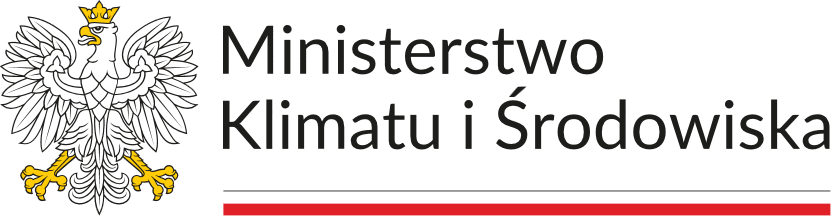 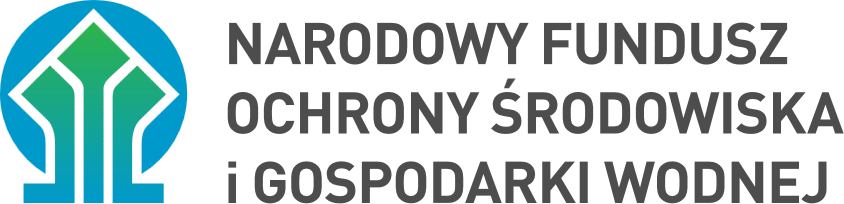 